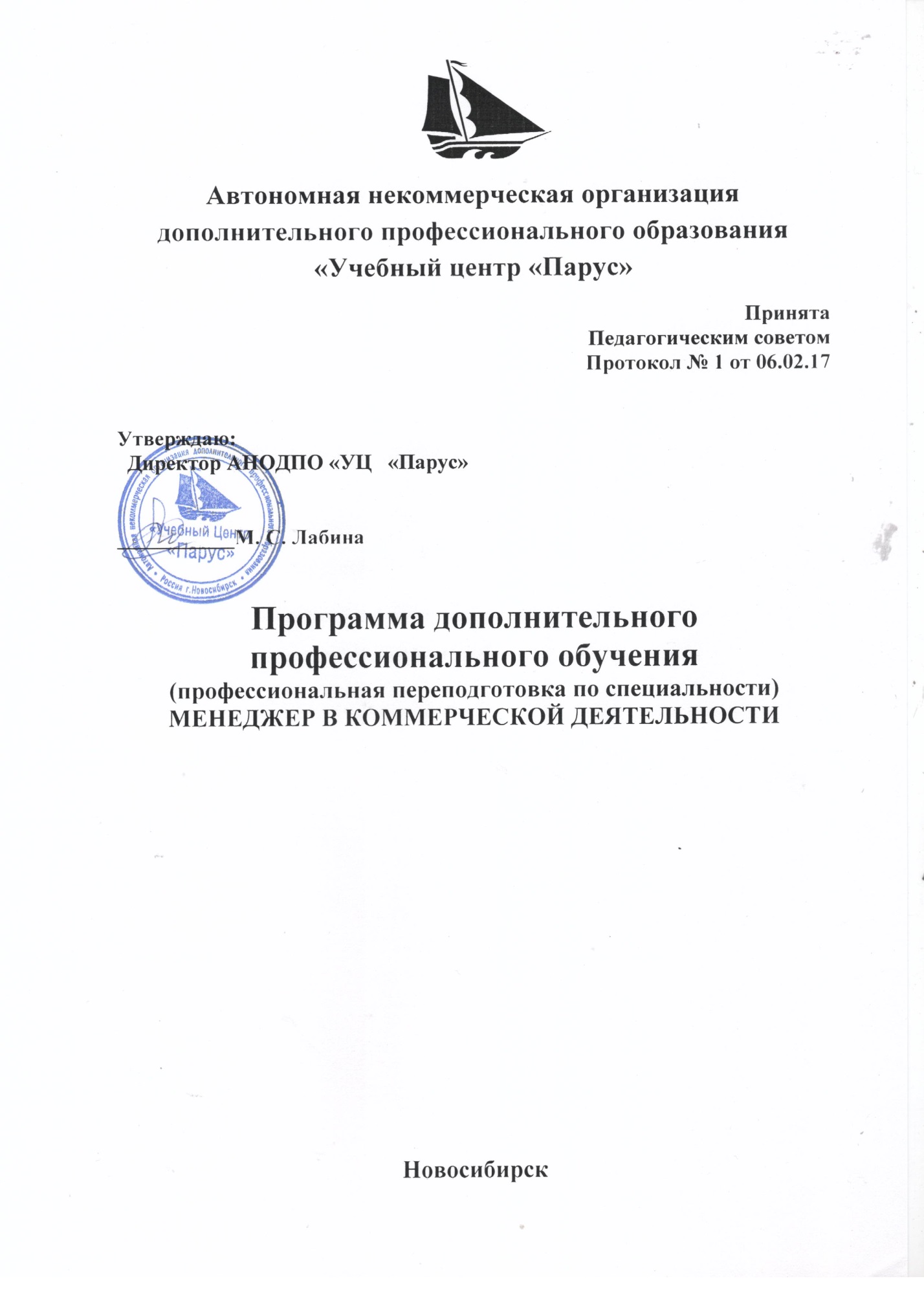 Раздел 1: «Общие сведения о программе»Цель  обучения Программа рассчитана на подготовку слушателей, имеющих высшее или среднее профессиональное образование (законченное или незаконченное)  к самостоятельной деятельности в качестве менеджера торговой организации.Решаемые задачи: слушатели получают профессиональные компетенции, необходимые для выполнения  профессиональных обязанностей. В результате обученияСлушатель должен знать:основы предпринимательства в коммерческой деятельности;функционирование коммерческой фирмы в условиях рыночной экономики;коммерческий менеджмент;маркетинг в коммерческой деятельности;основы торгового права;правила охраны труда и пожарной безопасности; психологию общения;управление персоналом коммерческой фирмы;основы бухгалтерского учета.Слушатель должен уметь:самостоятельно проводить и организовывать все виды  работ по организации работы коммерческой фирмы; эффективно взаимодействовать с персоналом, руководителями и собственниками фирмы, контролирующими и административными органами;использовать в своей работе современные информационные технологии;проводить работу по профессиональному и личностному саморазвитию.Общие методические указания:Занятия проводятся путём гармоничного сочетания лекционного изложения материала и его практической отработки с помощью решения задач, разбора примеров, проведения семинаров, тренингов и деловых игр. В процессе обучения используются дополнительные методы активизации познавательной деятельности и контроля знаний в виде выполнения домашних заданий, самотестирования. Программа обучения включает в себя основной блок аудиторных занятий, самостоятельную работу над материалом (рекомендованные часы помечены *), посещение по индивидуальному плану дополнительных занятий (специализация, семинары и тренинги).Основными дидактическими задачами обучения считаются развитие у слушателей необходимых  профессиональных компетенций, аналитического и творческого типа личности, навыков системного подхода к решению профессиональных задач, навыков саморегуляции и саморазвития. В ходе обучение применяются  такие  локальные виды  контроля знаний, как выполнение  слушателями контрольных работ по каждой изученной теме. В конце обучения слушатели сдают итоговый ( аттестационный) экзамен.  Раздел 2:  «Учебно–тематический  планпрофессиональной переподготовки слушателей по программе«Менеджер в коммерческой деятельности»№ п/пНаименование темыТеория (час)Практика (час)Самостоя-тельная работа(час)Всего часов1.Основы предпринимательства в коммерческой деятельности.4042.Функционирование коммерческой фирмы в условиях рыночной экономики.4043.Правовое обеспечение предпринимательства.8084.Организация хозяйственной деятельности. 8085.Охрана труда4046.Технологии трудоустройства в коммерческих структурах;8087.Психология управления и деловых коммуникаций48128.Управление персоналом коммерческой фирмы48129.Бухгалтерский учет 44810.Налогообложение в коммерческих структурах44811.Коммерческий менеджмент.- Управление ценой продукции.- Проектирование и управление сетью сбыта.- Стимулирование потребителей.- Коммерческое позиционирование фирмы1061612.Маркетинг в коммерческой деятельности. - Понятие «маркетинг»,  его цели, принципы и задачи - Инструменты маркетинга - Виды маркетинга-  Организация маркетинговой работы на производственных предприятиях, в оптовых и розничных компаниях - Маркетинговое планирование деятельности и развития коммерческого предприятия- Маркетинговые исследования в коммерческой деятельности1061613.Тема: Компьютерные технологии в коммерческой деятельности.12203213.1Операционная система Microsoft  Windows 722413.2Текстовый редактор Microsoft Word24613.3 Электронные таблицы  Microsoft Excel24613.4Power Point24613.5Internet Еxplorer23513.6Сетевые технологии (Локальные, Интернет, Почта) Outlook Express23514.1С: Бухгалтерия 8.2.1042166815.1С: Управление в торговлей 8.21022164816.Экзамен по теоретическому курсу02218.Зачетная работа по практическому курсу 1С0        22ИтогоИтого10412432260